     Obec Dřevěnice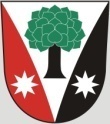 	Dřevěnice 56, 507 13 ŽelezniceVyřizuje:Lukavcová LudmilaDatum:9.3.2022Naše č.j.: 7/2022/Luk 601 395 386 Mgr. Vrabec, 736 279 726 LukavcováDatové schránky: sska6siEmail: ou.drevenice@tiscali.czInternetové stránky: www.drevenice.orgVěc: záměr směny pozemkůObec Dřevěnice tímto oznamuje záměr směny pozemků:KN 804/2 o výměře 884 m2, druh ostatní plocha, ve vlastnictví obce DřevěnicePozemek vznikl dle GP 567-16/2022 ze dne 4.3.2022zaKN st. 1/3 o výměře 619 m2, druh zastavěná plocha, ve vlastnictví Krkonošská realitní a.s.Pozemek vznikl dle GP 565-15/2022 ze dne 2.3.2022Tento záměr byl projednán 9.3.2022 na zasedání zastupitelstva obce Dřevěnice. Zastupitelstvo obce směnu pozemků schválilo.      Mgr. Vrabec Dušan                                                                                              starosta  obce Dřevěnicevystaveno: 9.3.2022sejmuto: